The Housing Board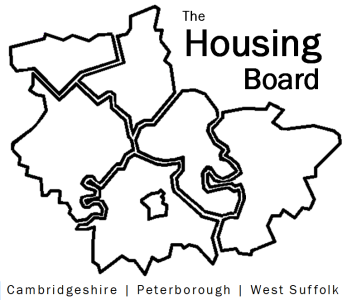 Cambridgeshire | Peterborough | West SuffolkFriday 1 May 2020Held online via Microsoft TeamsMeeting ActionsThe Housing BoardCambridgeshire | Peterborough | West SuffolkFriday 1 May 2020Held online via Microsoft TeamsMeeting ActionsPresent, apologies and previous notesPresent, apologies and previous notesPresentSuzanne Hemingway (SH), Cambridge City ChairAzma Ahmad-Pearce (AAP), CPCASue Beecroft (SB), Housing Board Liz Bissett (LB), South Cambs DCJon Collen (JC), Huntingdonshire DCElaine Field (EF), South Cambs DC NotesJulie Fletcher (JF), South Cambs DCIain Green (IG), Cambs County/PeterboroughDavid Greening (DG), Cambridge CityDan Horn (DH), Fenland DCNigel Howlett (NH), CHS
Mohammed Hussein (MH), PeterboroughJoe Keegan (JK), Cambs CountyDiane Lane (DL), Cambs and Peterborough CCGAli Manji (AM), Cross Keys HomesKaren Mayhew (KM), H4C&PCarol Pilson (CP), Fenland DCLee Price (LP), West SuffolkLisa Sparks (LS), Cambs CountyVal Thomas (VT), Cambs County/PeterboroughHeather Wood (HW), South Cambs DCApologiesHelen Reed
ApologiesHelen Reed
Previous Notes
Previous meeting notes are available at https://cambridgeshireinsight.org.uk/housingboard/  Previous Notes
Previous meeting notes are available at https://cambridgeshireinsight.org.uk/housingboard/  Point abut meeting notesAt our 1 May housing board meeting we agreed, due to fortnightly meetings and time needed to produce full formal minutes, we would adjust our approach and for the duration of the pandemic, note simply:Quick note to give context Actions Commitments Decisions These will be noted in the table format we have used previously just for actions.Meetings are held using MS Teams and will be recorded, so the recordings can be kept in case any point of detail needs re-visiting while we are not producing full minutes.Point abut meeting notesAt our 1 May housing board meeting we agreed, due to fortnightly meetings and time needed to produce full formal minutes, we would adjust our approach and for the duration of the pandemic, note simply:Quick note to give context Actions Commitments Decisions These will be noted in the table format we have used previously just for actions.Meetings are held using MS Teams and will be recorded, so the recordings can be kept in case any point of detail needs re-visiting while we are not producing full minutes.Next Microsoft Teams MeetingNext Microsoft Teams Meeting15  May  2020: 10.30 am to 12.005 June 2020: 10.30 am to 12.0015  May  2020: 10.30 am to 12.005 June 2020: 10.30 am to 12.00##Agenda itemAgenda itemNote  | Action    | Commitment   | decision Note  | Action    | Commitment   | decision Lead To doDoingDoneDone1 May 20201 May 20201 May 20201 May 20201 May 20201 May 20201 May 20201 May 20201 May 20201 May 20201 May 2020Arc4 ReportArc4 ReportCambridgeshire commissioned consultants Ark4 to review homelessness services how the system might work better together.  Report has just come out as draft. Cambridgeshire commissioned consultants Ark4 to review homelessness services how the system might work better together.  Report has just come out as draft. Arc4 ReportArc4 Report LS to arrange a shorter version detailing recommendations to share with Housing Board and the Sub-Regional Homelessness Group.  Will invite feedback from both groups to ensure content is still relevant, after that will share more widely and with Members. LS to arrange a shorter version detailing recommendations to share with Housing Board and the Sub-Regional Homelessness Group.  Will invite feedback from both groups to ensure content is still relevant, after that will share more widely and with Members.LSLSArc4 ReportArc4 ReportNeed to work out how to go about this within the timeframe.Need to work out how to go about this within the timeframe.LS / SHLS / SHHousing Board and covid-19Housing Board and covid-19Housing Board now feeds into the Community Reference Group (CRG) leading on rough sleeping and homelessness as an excluded group. Dan Horn also sits on CRG.Housing Board now feeds into the Community Reference Group (CRG) leading on rough sleeping and homelessness as an excluded group. Dan Horn also sits on CRG.RP members hip on BoardRP members hip on Board NH and KM to discuss whether 2 additional RPs would like to attend Housing Board as there are 2 places for RPs to fill if desired. Post meeting note: Cross Keys is already on the HB circulation list, so might only need 1 additional chair filled  NH and KM to discuss whether 2 additional RPs would like to attend Housing Board as there are 2 places for RPs to fill if desired. Post meeting note: Cross Keys is already on the HB circulation list, so might only need 1 additional chair filled NH / KMNH / KMRisk managementRisk managementThe draft ToRs include risks identified for rough sleepers under covid-19 via the CRG. The draft ToRs include risks identified for rough sleepers under covid-19 via the CRG. Risk managementRisk managementSH would like comments on the guidance being used to assess the level of risk. SH would like comments on the guidance being used to assess the level of risk. AllAllRisk managementRisk managementSB to circulate simple risk assessment grid so we can demonstrate how our actions across partnerships are reducing the risksSB to circulate simple risk assessment grid so we can demonstrate how our actions across partnerships are reducing the risksSBSBRough sleepers and GP servicesRough sleepers and GP servicesDL and JK to discuss barriers to rough sleepers registering with GPs and consistency across the County and bring actions back to Housing Board, identify actions and areas of concern.  DL and JK to discuss barriers to rough sleepers registering with GPs and consistency across the County and bring actions back to Housing Board, identify actions and areas of concern.  DL, JKDL, JKRough sleepers and GP servicesRough sleepers and GP services SB to collate stats on where people are accommodated across the area using MAIC, alongside the needs assessment which identifies what public health protocols are in place.  SB JK and DL have a look at the data and identify where concerns are on health care going into our hotels and pick up which sites need more action. SB to collate stats on where people are accommodated across the area using MAIC, alongside the needs assessment which identifies what public health protocols are in place.  SB JK and DL have a look at the data and identify where concerns are on health care going into our hotels and pick up which sites need more action.SBSBRough sleepers and GP servicesRough sleepers and GP services Deadline for all LA’s to respond to the needs assessment is w/c 4th May.   Deadline for all LA’s to respond to the needs assessment is w/c 4th May.  All: SB remindAll: SB remindCLASCLASDiscussion about the finite nature of CLAS funding. Could Cambridgeshire Community Foundation funding be used to supplement?  It’s not ringfenced  but it is a ‘named line’ in settlement grant to County so needs to be passed to CLAS in budget setting process.  If still a named line we could have that conversation with the County, possible there is more allocation to be used? Discussion about the finite nature of CLAS funding. Could Cambridgeshire Community Foundation funding be used to supplement?  It’s not ringfenced  but it is a ‘named line’ in settlement grant to County so needs to be passed to CLAS in budget setting process.  If still a named line we could have that conversation with the County, possible there is more allocation to be used? CLASCLAS SH to follow this up for Housing Board. SH to follow this up for Housing Board.SHSHHMOsHMOsSB is producing a briefing note on HMO or housing with shared areas; mainly for Fenland and East Cambs linking into HMO and migrant streams of work.  Public Health proof reading. SB is producing a briefing note on HMO or housing with shared areas; mainly for Fenland and East Cambs linking into HMO and migrant streams of work.  Public Health proof reading. HMOsHMOs  SB will circulate to District and private sector teams  SB will circulate to District and private sector teamsSBSBHMOsHMOsCommunity Reference Group (CRG) suggesting a task group is needed for HMOs and covid issues, and have asked if Housing Board would take leadership of this group.  Fenland is the only district with a rep who covers this issue.  So Board agreed to investigate whether there is a group already meeting about this, e.g. Environmental Health Teams.  Community Reference Group (CRG) suggesting a task group is needed for HMOs and covid issues, and have asked if Housing Board would take leadership of this group.  Fenland is the only district with a rep who covers this issue.  So Board agreed to investigate whether there is a group already meeting about this, e.g. Environmental Health Teams.  HMOsHMOs  SB to find out if other groups are happening and could link via HB or straight into the excluded groups team.  SB to find out if other groups are happening and could link via HB or straight into the excluded groups team.SBSBRecovery plansRecovery plansHousing Board to discuss recovery, and pressures once people start moving on.  What are the wider strategic issues, how to take this forward.  Add to next agenda.Housing Board to discuss recovery, and pressures once people start moving on.  What are the wider strategic issues, how to take this forward.  Add to next agenda.EFEFHousing Board meeting arrangementsHousing Board meeting arrangementsMeetings to be held fortnightly. Main “to” list, “cc” list and temporary attendees to be added to circ list and sent all papers to ensure wider inclusion.  SB to publish temporary ToRs for the Covid-19 crisis. SB to provide charts using MAIC data to Board each fortnight (background paper?).   Add to next agenda: New LHA rates, Recovery and tracking, Election of Vice Chair.Meetings to be held fortnightly. Main “to” list, “cc” list and temporary attendees to be added to circ list and sent all papers to ensure wider inclusion.  SB to publish temporary ToRs for the Covid-19 crisis. SB to provide charts using MAIC data to Board each fortnight (background paper?).   Add to next agenda: New LHA rates, Recovery and tracking, Election of Vice Chair.EFSBSBEFEFSBSBEF17 April 202017 April 202017 April 202017 April 202017 April 202017 April 202017 April 202017 April 202017 April 202017 April 202017 April 2020Covid-19 and housing boardCovid-19 and housing board  Needs assessment for rough sleepers being prepared by DG and VT to be piloted in one district. DG to share with SB the needs assessment VT has developed. SB to collate.  Needs assessment for rough sleepers being prepared by DG and VT to be piloted in one district. DG to share with SB the needs assessment VT has developed. SB to collate.VT, SBVT, SBBudgetBudget  Will circulate a note regards sub regional invoices for 2020/21.  Will circulate a note regards sub regional invoices for 2020/21.SBSB3 April 20203 April 20203 April 20203 April 20203 April 20203 April 20203 April 20203 April 20203 April 20203 April 20203 April 2020Covid & housing mgt / maintCovid & housing mgt / maintContact SH if issues about contractors and if Cambridge City can share approach.Contact SH if issues about contractors and if Cambridge City can share approach.NHNHCovid & lettingsCovid & lettingsAgrees to discuss issues regards Peterborough accommodation.	Agrees to discuss issues regards Peterborough accommodation.	MH, AM, SHMH, AM, SHCovid & lettingsCovid & lettingsProvide information to Housing Board on Home-Link: what we anticipate happening about allocations once lockdown ends.Provide information to Housing Board on Home-Link: what we anticipate happening about allocations once lockdown ends.HWHWCovid & homelessnessCovid & homelessnessDiscuss staffing and support at Travelodge at Peterborough, to see if learning can be applied in Cambridge.  Discuss staffing and support at Travelodge at Peterborough, to see if learning can be applied in Cambridge.  SH, MOSH, MOCovid & extra careCovid & extra careTake back to Liz Robin and seek guidance, local or national, on our concerns about extra care settings including:•	Accepting people coming out of hospital into extra care settings and sheltered•	Discharge of people who may be symptomatic or asymptomatic without testing is a problem•	Need clearer guidance and availability of testing•	Staff have to drive to Stansted - not very helpful – to get a test. More local testing would be far better•	Who can get results of Covid-19 tests; currently the individual, causes problems for employment planning by employers•	Need clarity on definition of social care for the testing. Our concern is for anyone who is giving care and needs to get within 2 metres of client.Take back to Liz Robin and seek guidance, local or national, on our concerns about extra care settings including:•	Accepting people coming out of hospital into extra care settings and sheltered•	Discharge of people who may be symptomatic or asymptomatic without testing is a problem•	Need clearer guidance and availability of testing•	Staff have to drive to Stansted - not very helpful – to get a test. More local testing would be far better•	Who can get results of Covid-19 tests; currently the individual, causes problems for employment planning by employers•	Need clarity on definition of social care for the testing. Our concern is for anyone who is giving care and needs to get within 2 metres of client.IG, VTIG, VTFeb 2020Feb 2020Feb 2020Feb 2020Feb 2020Feb 2020Feb 2020Feb 2020Feb 2020Feb 2020Feb 2020T.B. and housingT.B. and housingWorkforce development opportunity.  TB and hospital discharge.  Could use champions in Housing Options Teams to raise awareness, all Housing Authorities identify a person. Workforce development opportunity.  TB and hospital discharge.  Could use champions in Housing Options Teams to raise awareness, all Housing Authorities identify a person. DH leadDH leadT.B. and housingT.B. and housingSpecific work Cambridge city and Peterborough.  Conversations with Housing leads and CCG to get details of issues regards what we may need to accelerate.  To do this, VK to feed back to Laurence Gibson, contact Sean Evans and David Greening about this, and CCG lead.Specific work Cambridge city and Peterborough.  Conversations with Housing leads and CCG to get details of issues regards what we may need to accelerate.  To do this, VK to feed back to Laurence Gibson, contact Sean Evans and David Greening about this, and CCG lead.SF leadSF leadT.B. and housingT.B. and housingJust had RSI funding agreed - could reflect TB issues.  Actions for City & Peterborough to action asap, not forgetting othersJust had RSI funding agreed - could reflect TB issues.  Actions for City & Peterborough to action asap, not forgetting othersSFSFT.B. and housingT.B. and housingHousing Board to help with recommendations / actions in the JSNAHousing Board to help with recommendations / actions in the JSNAAllAllHomeless System TransformationHomeless System TransformationIG offered to bring a Think Communities presentation alongside primary care networks to the Housing BoardIG offered to bring a Think Communities presentation alongside primary care networks to the Housing BoardIGIGHealth and wellbeing strategyHealth and wellbeing strategyAll to check first section of HWBS (planners leading but we may want to contribute) and specifically look at second section we will be responsible to.  Add to agenda item for April.All to check first section of HWBS (planners leading but we may want to contribute) and specifically look at second section we will be responsible to.  Add to agenda item for April.IGIGAOBAOBUpdate on allocation policy review for April agenda.Update on allocation policy review for April agenda.HWHWNovember 2019November 2019November 2019November 2019November 2019November 2019November 2019November 2019November 2019November 2019November 2019TrailblazerTrailblazerInvestigate how much time we could extend the remaining team for. Keep on agenda: 
DH to report back.Investigate how much time we could extend the remaining team for. Keep on agenda: 
DH to report back.DHDHHomelessness reviewHomelessness reviewHousing First representative to be invited to Housing Board SB to identify what, who and when.Housing First representative to be invited to Housing Board SB to identify what, who and when.LS and SBLS and SBHomelessness reviewHomelessness reviewHousing Benefit Plus model is the finance to secure the types of tenure etc; can we share evaluation coming out of that.  SB to identify what, who and when.Housing Benefit Plus model is the finance to secure the types of tenure etc; can we share evaluation coming out of that.  SB to identify what, who and when.SB to exploreSB to exploreWinter pressures fundingWinter pressures fundingDo we need to identify a lead for the Districts?  IG for health.  JC will find out who can make the bids.  Then approach those who can make them, SF to find out who can lead on social care.Do we need to identify a lead for the Districts?  IG for health.  JC will find out who can make the bids.  Then approach those who can make them, SF to find out who can lead on social care.JC, SFJC, SFTB JSNATB JSNAPut Tuberculosis clinics and screening on StreetSupport app. SB investigating with support from Public Health.Put Tuberculosis clinics and screening on StreetSupport app. SB investigating with support from Public Health.SBSBSeptember 2019September 2019September 2019September 2019September 2019September 2019September 2019September 2019September 2019September 2019September 2019Victims of sexual exploitationVictims of sexual exploitationIG mentioned the ‘Improving Pathways’ trailblazer work issues may be the same.   Could take the issue to Health and Wellbeing Board, with Helen and ensuring Cambs Constabulary are invited.  Action for DH. IG mentioned the ‘Improving Pathways’ trailblazer work issues may be the same.   Could take the issue to Health and Wellbeing Board, with Helen and ensuring Cambs Constabulary are invited.  Action for DH. DHDHVictims of sexual exploitationVictims of sexual exploitationBring progress on all back to Housing Board.  Alice and Kate of Cambs Constabulary offered to come back if required.Bring progress on all back to Housing Board.  Alice and Kate of Cambs Constabulary offered to come back if required.AllAllAugust 2019August 2019August 2019August 2019August 2019August 2019August 2019August 2019August 2019August 2019August 2019JSNA rough sleepingJSNA rough sleepingVicki Peacey (CCG) to circulate a draft of the JSNA when ready, and bring back to Housing Board.Vicki Peacey (CCG) to circulate a draft of the JSNA when ready, and bring back to Housing Board.VPJuly 2019July 2019July 2019July 2019July 2019July 2019July 2019July 2019July 2019July 2019July 2019Military covenantMilitary covenantVikki to contact Board as and when we can help with the app including housing info, and refer people to the training. Vikki to contact Board as and when we can help with the app including housing info, and refer people to the training. VB